Рекомендации по организации образовательной деятельности для родителей воспитанников старшей группы №8 МАДОУ «Детский сад №104 комбинированного вида», находящихся в условиях самоизоляции.Время каждой деятельности: 25 минут.Перерыв между деятельностью: 10 минут.Понедельник.1.Аппликация.  Тема: «Вырежи и наклей, какую хочешь картинку»  (Повторение).Необходимые материалы: Листы цветной бумаги (мягкого тона) для фона, наборы цветной бумаги, ножницы, клей, салфетка.Рекомендации к проведению: Учите ребенка задумывать несложный сюжет для передачи в аппликации. Поговорите о том, какую картинку ребенок мог бы вырезать и наклеить. (Например: домик, дерево, цветок, солнышко и т. д.)Закрепите усвоенные ранее приемы вырезывания.2. Физкультура.   1.	Выполните утреннюю гимнастику:https://www.youtube.com/watch?v=4_olhExI6Gs2.	Поиграйте в игру «Кенгуру»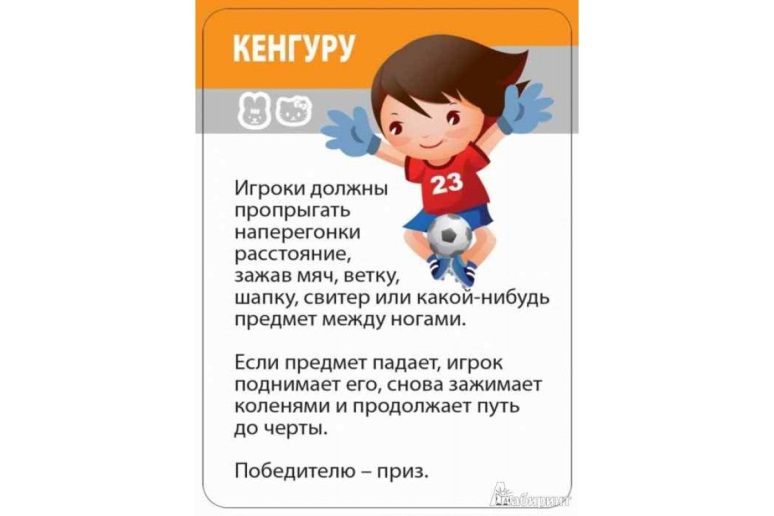 Вторник.1.Математическое развитие.   Рекомендации по проведению: Предложите ребенку вспомнить, как делить квадрат на 4 равные части, попросите назвать части и сравнить целое и часть.Повторите счет в пределах 10.  Предложите назвать «соседей» чисел. Игра «Назови соседей»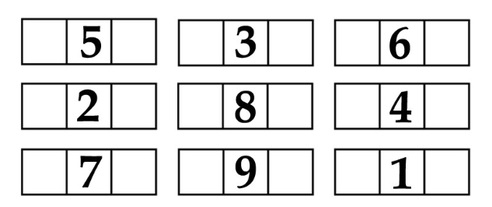  2. Музыка.  1. Музыкально-ритмические движение: «Если весело живётся, делай так"  Продолжать учить детей свободно двигаться под музыку.https://www.youtube.com/watch?v=WwOL8XmVB-c2. Прослушайте  произведение «Пляска  птиц», муз. Н. Римского-Корсакова.  Учите ребенка слушать  инструментальную пьесу, обращать внимание на художественный образ.https://ok.ru/video/40056272863. Спойте песенку - попевку «Тяв-тяв», муз. В. Герчик, сл. Ю. Разумовского; и «К нам гости пришли», муз. Ан. Александрова, сл. М. Ивенсен; Учите детей петь с четким произношением текста, воспринимать характер песни, побуждайте к подпеванию.         https://x-minus.me/track/288981/тяв-тяв https://x-minus.me/track/241498/к-нам-гости-пришли 4. Поиграйте с ребёнком в игру «Веселый оркестр» Используйте деревянные ложки, крышки, погремушки.https://www.youtube.com/watch?v=Dl2gI73wncU5. Танцуем под музыку: "У друзей нет выходных»https://www.youtube.com/watch?v=XA8NJcho3Qo3. Ознакомление с природой.  Тема: « Леса и луга нашей Мордовии».  (Повторение) Рекомендации по проведению: Побеседуйте с ребёнком о многообразии растительного мира Мордовии. Попросить ребёнка назвать, какие растения они знают. Рассмотрите  с ребёнком информацию о природе нашего края.http://priroda-m-romod.narod.ru/gallery1.htmСреда.1. Речевое развитиеТема: «Чтение стихотворения о весне»Рекомендации по проведению: Обратитесь к ссылке: https://www.maam.ru/detskijsad/podborka-stihov-o-vesne.htmlПроведите беседу о весне. Рассмотрите иллюстрации. 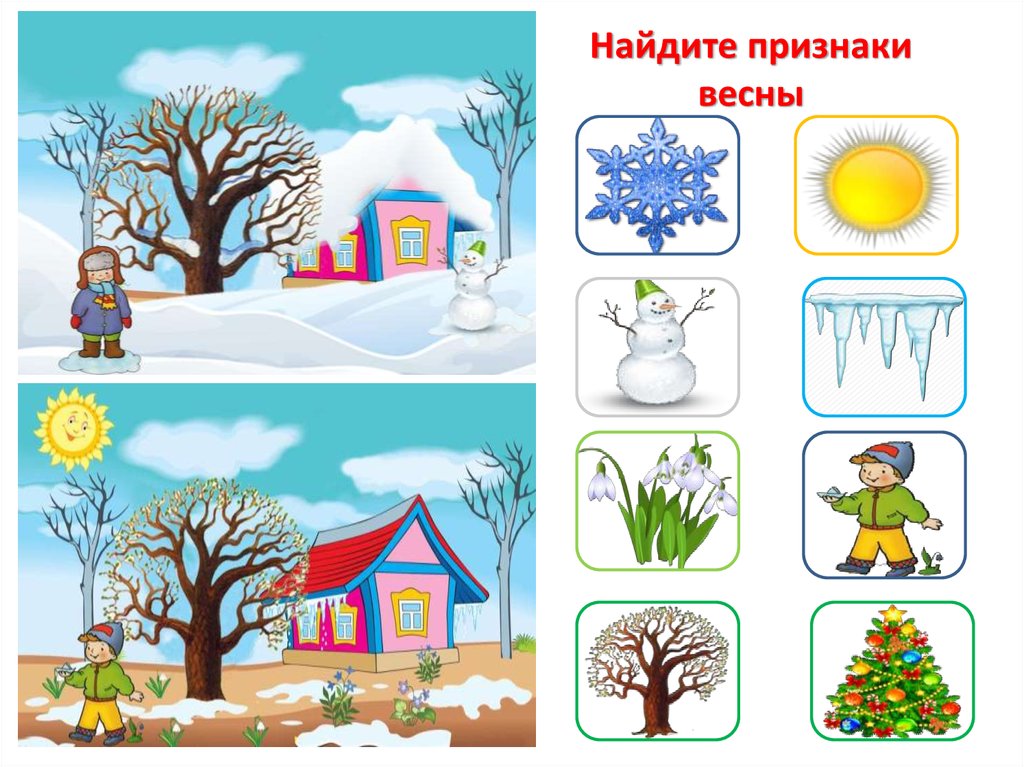 2.Физкультура.  1.	Выполните утреннюю гимнастику:https://www.youtube.com/watch?v=4_olhExI6Gs2.	Поиграйте в игру «Кенгуру»Четверг 1. Рисование Тема: «Аквариум» Необходимые материалы: Иллюстрации  с изображениям рыб, гуашь, акварель, кисти, простые карандаши. Рекомендации по проведению: учите ребенка самостоятельно находить способы изображения, художественные материалы и средства образной выразительности для раскрытия данной темы; совершенствуйте художественно – графические навыки; продолжайте  формировать художественные потребности, умение анализировать свой труд.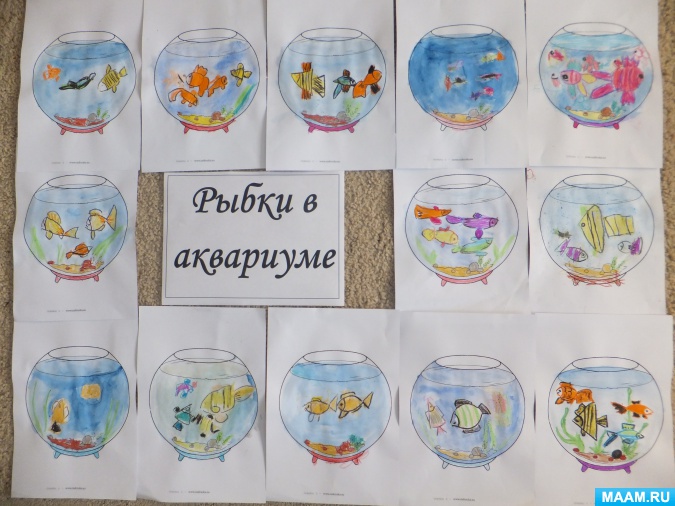 2. Музыка.1. Музыкально-ритмические движение: «Если весело живётся, делай так"  Продолжать учить детей свободно двигаться под музыку.https://www.youtube.com/watch?v=WwOL8XmVB-c2. Прослушайте  произведение «Пляска  птиц», муз. Н. Римского-Корсакова.  Учите ребенка слушать  инструментальную пьесу, обращать внимание на художественный образ.https://ok.ru/video/40056272863. Спойте песенку - попевку «Тяв-тяв», муз. В. Герчик, сл. Ю. Разумовского; и «К нам гости пришли», муз. Ан. Александрова, сл. М. Ивенсен; Учите детей петь с четким произношением текста, воспринимать характер песни, побуждайте к подпеванию.         https://x-minus.me/track/288981/тяв-тяв https://x-minus.me/track/241498/к-нам-гости-пришли 4. Поиграйте с ребёнком в игру «Веселый оркестр» Используйте деревянные ложки, крышки, погремушки.https://www.youtube.com/watch?v=Dl2gI73wncU5. Танцуем под музыку: "У друзей нет выходных»https://www.youtube.com/watch?v=XA8NJcho3Qo